City of Merri-bekHousehold typeHadfield's household and family structure is one of the most important demographic indicators. It reveals the area's residential role and function, era of settlement and provides key insights into the level of demand for services and facilities as most are related to age and household types.To continue building the story, Hadfield's Household Summary should be viewed in conjunction with Households with Children, Households without Children, Household Size, Age Structure and Dwelling Type. If you're looking at this data to prepare a housing strategy, learn more here.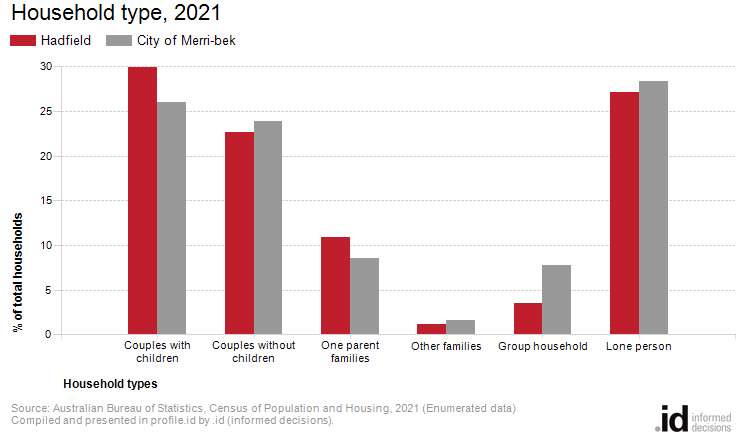 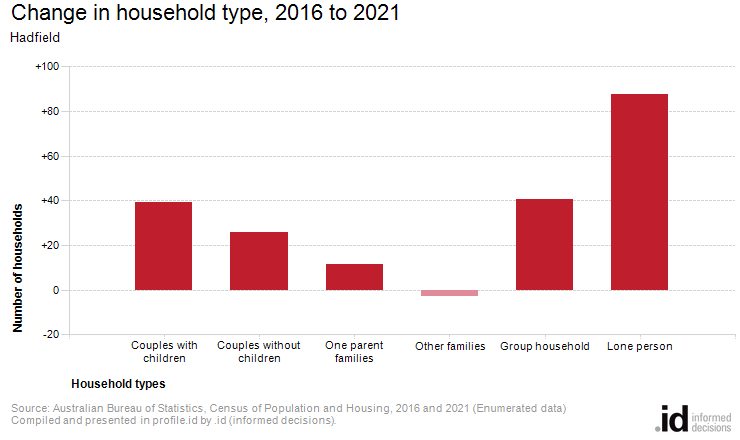 Household typeHadfield - Total households (Enumerated)20212016ChangeHouseholds by typeNumber%City of Merri-bek %Number%City of Merri-bek %2016 to 2021Couples with children74830.026.070831.027.1+39Couples without children56522.623.953923.623.2+26One parent families27310.98.626111.58.5+11Other families281.11.5301.41.8-3Group household863.47.7452.08.5+41Lone person67627.128.458825.725.5+88Other not classifiable household1044.23.21014.44.7+3Visitor only households170.70.790.40.7+7Total households2,497100.0100.02,285100.0100.0+212